Российская Федерация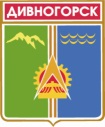 Администрация города ДивногорскаКрасноярского краяП О С Т А Н О В Л Е Н И Е 26. 09. 2019		       			 г.   Дивногорск		                                  № 166пВ соответствии с Трудовым кодексом Российской Федерации, постановлением Правительства Красноярского края от 01.12.2009 № 621-п «Об утверждении примерного положения об оплате труда работников государственных бюджетных и казенных учреждений, подведомственных министерству культуры Красноярского края», постановлением Правительства Красноярского края от 30.09.2013 № 487-п «Об утверждении Примерного положения об оплате труда работников краевого государственного казенного учреждения «Государственный архив Красноярского края» и краевого государственного бюджетного учреждения «Центр экспертизы и обработки документов» руководствуясь статьей 43, 53 Устава города  Дивногорска, ПОСТАНОВЛЯЮ:1. Внести в постановлению администрации города Дивногорска                         от 18.05.2012 № 122п «Об утверждении Примерного положения об оплате труда работников муниципальных учреждений в сфере культуры                           (в ред. от 18.06.2012 № 145п, от 18.10.2012 № 208-п, от 21.06.2013 № 107п,                          от 17.09.2013 № 177п, от 27.09.2013 № 190п, от 29.09.2014 № 231п,                             от 17.11.2014 № 273п, от 28.01.2015 № 06п, от 10.04.2015 № 59п, от 15.05.2015 № 82п, от 07.12.2016 № 241п, от 29.12.2016 № 262-п,  от 23.06.2017 № 117-п,                от 16.08.2017 № 147п, от 06.10.2017 № 187п, от 22.12.2017 № 245п,                            от 15.01.2018 № 01п, от 15.03.2018 № 25п, от 08.08.2019 № 100п, от 19.08.2019 № 106п) следующие изменения:  1.1. Пункты 2.1., 2.2., 2.3., 2.4., 2.5., 2.6., 2.7., 2.8., 2.81 раздела 2 «Минимальные размеры окладов (должностных окладов), ставок заработной платы, определяемые по квалификационным уровням профессиональных квалификационных групп и отдельным должностям, не включенным в профессиональные квалификационные группы» Примерного положения об оплате труда работников муниципальных учреждений в сфере культуры изложить в следующей редакции:«2.1. Минимальные размеры окладов (должностных окладов), ставок заработной платы по должностям работников культуры, искусства и кинематографии устанавливаются на основе отнесения занимаемых ими должностей к профессиональным квалификационным группам (далее – ПКГ), утверждённым приказом Министерства здравоохранения и социального развития Российской Федерации от 31.08.2007 № 570 «Об утверждении профессиональных квалификационных групп должностей работников культуры, искусства и кинематографии» (кроме должностей работников учреждений дополнительного образования в области искусства):должности, отнесённые к ПКГ «Должности технических исполнителей и артистов вспомогательного состава»                                                    4496 рублей;должности, отнесённые к ПКГ «Должности работников культуры, искусства и кинематографии среднего звена»                                    6556 рублей;должности, отнесённые к ПКГ «Должности работников культуры, искусства и кинематографии ведущего звена»                                   8837 рублей;должности, отнесённые к ПКГ «Должности руководящего состава учреждений культуры, искусства и кинематографии»                      11538 рублей.Минимальные размеры окладов (должностных окладов), ставок заработной платы по должностям работников учреждений дополнительного образования в области культуры устанавливаются на основе отнесения занимаемых ими должностей к профессиональным квалификационным группам, утверждённым приказом Министерства здравоохранения и социального развития Российской Федерации от 31.08.2007 № 570 «Об утверждении профессиональных квалификационных групп должностей работников культуры, искусства и кинематографии»:должности, отнесённые к ПКГ «Должности работников культуры, искусства и кинематографии ведущего звена»                                       5891 рубль.2.2. Минимальные размеры окладов (должностных окладов), ставок заработной платы по профессиям рабочих культуры, искусства 
и кинематографии устанавливаются на основе отнесения занимаемых 
ими профессий к квалификационным уровням ПКГ, утверждённым приказом Министерства здравоохранения и социального развития Российской Федерации от 14.03.2008 № 121н «Об утверждении профессиональных квалификационных групп профессий рабочих культуры, искусства и кинематографии» (кроме профессий  работников учреждений дополнительного образования в области культуры):профессии, отнесённые к ПКГ «Профессии рабочих культуры, искусства и кинематографии первого уровня»                                                    4565  рублей;профессии, отнесённые к ПКГ «Профессии рабочих культуры, искусства и кинематографии второго уровня»:1 квалификационный уровень                                                4649  рублей;2 квалификационный уровень                                                    5669  рублей;3 квалификационный уровень                                                     6229  рублей;4 квалификационный уровень                                                       7504  рубля. Минимальные размеры окладов (должностных окладов), ставок заработной платы по профессиям работников учреждений дополнительного образования в области культуры устанавливаются на основе отнесения занимаемых ими профессий к квалификационным уровням ПКГ, утверждённым приказом Министерства здравоохранения и социального развития Российской Федерации от 14.03.2008 № 121н «Об утверждении профессиональных квалификационных групп профессий рабочих культуры, искусства и кинематографии»профессии, отнесённые к ПКГ «Профессии рабочих культуры, искусства и кинематографии первого уровня»                                                        3043 рубля;профессии, отнесённые к ПКГ «Профессии рабочих культуры, искусства и кинематографии второго уровня»:1 квалификационный уровень                                                      3099 рублей;2.3. Минимальные размеры окладов (должностных окладов), ставок заработной платы по общеотраслевым должностям руководителей, специалистов и служащих устанавливаются на основе отнесения занимаемых ими должностей к квалификационным уровням ПКГ, утверждённым приказом Министерства здравоохранения и социального развития Российской Федерации от 29.05.2008 № 247н «Об утверждении профессиональных квалификационных групп общеотраслевых должностей руководителей, специалистов и служащих»:должности, отнесённые к ПКГ «Общеотраслевые должности служащих первого уровня»1 квалификационный уровень                                                      3099 рублей;2 квалификационный уровень                                                      3269 рублей;должности, отнесённые к ПКГ «Общеотраслевые должности служащих второго уровня»:1 квалификационный уровень                                                      3439 рублей;2 квалификационный уровень                                                      3779 рублей;3 квалификационный уровень                                                        4152 рубль;4 квалификационный уровень                                                      5240 рублей;5 квалификационный уровень                                                      5919 рублей;должности, отнесённые к ПКГ «Общеотраслевые должности служащих третьего уровня»:1 квалификационный уровень                                                      3779 рублей;2 квалификационный уровень                                                        4152 рубля;3 квалификационный уровень                                                     4558 рублей;4 квалификационный уровень                                                      5479 рублей;5 квалификационный уровень                                                      6397 рублей;должности, отнесённые к ПКГ «Общеотраслевые должности служащих четвертого уровня»:1 квалификационный уровень                                                       6875рублей;2 квалификационный уровень                                                     7965 рублей;3 квалификационный уровень                                                      8577 рублей.2.4. Минимальные размеры окладов (должностных окладов), ставок заработной платы по должностям общеотраслевых профессий рабочих устанавливаются на основе отнесения занимаемых ими должностей к квалификационным уровням ПКГ, утверждённым приказом Министерства здравоохранения и социального развития Российской Федерации от 29.05.2008 № 248н «Об утверждении профессиональных квалификационных групп общеотраслевых профессий рабочих»:должности, отнесённые к ПКГ «Общеотраслевые профессии рабочих первого уровня»1 квалификационный уровень                                                       2662 рубля;2 квалификационный уровень                                                      2790 рублей;должности,  отнесённые к ПКГ «Общеотраслевые профессии рабочих второго уровня»1 квалификационный уровень                                                      3099 рублей;2 квалификационный уровень                                                      3779 рублей;3 квалификационный уровень                                                       4152 рубля;4 квалификационный уровень                                                        5002 рубля.2.5. Минимальные размеры окладов (должностных окладов), ставок заработной платы по должностям профессий работников культуры, искусства и кинематографии, не вошедшим в квалификационные уровни ПКГ, устанавливаются в следующем размере:художественный руководитель                                                  11538 рублей.2.6. Минимальные размеры окладов (должностных окладов), ставок заработной платы по должностям руководителей, специалистов и служащих, профессий рабочих, не вошедшим в квалификационные уровни ПКГ», устанавливаются в следующем размере:системный администратор                                                           3779 рублей;столяр                                                                                                5002 рубля;закройщик                                                                                   7504 рубля;специалист по охране труда                                                         3779 рублей;специалист по внедрению информационных систем (в учреждении библиотечного и музейного типов)                                             5669 рублей;специалист по внедрению информационных систем (в учреждении общеотраслевого типа по обеспечению деятельности                                               учреждений культуры)                                                                  3779 рублей;кассир билетный                                                                              3993 рубля;заведующий филиалом                                                               12865 рублей;заведующий отделом                                                                       7692 рубля;переплетчик                                                                                    4565 рублей;фотограф                                                                                         5669 рублей.2.7. Минимальные размеры окладов (должностных окладов), ставок заработной платы по должностям работников сферы научных исследований и разработок устанавливаются на основе отнесения занимаемых ими должностей к квалификационным уровням ПКГ, утверждённым приказом Министерства здравоохранения и социального развития Российской Федерации от 03.07.2008 № 305н «Об утверждении профессиональных квалификационных групп должностей работников сферы научных исследований и разработок»:должности, отнесённые к ПКГ «Научные работники и руководители структурных подразделений»:1 квалификационный уровень                                                     8909рублей;2 квалификационный уровень                                                    10005 рублей;3 квалификационный уровень                                                    11129 рублей;4 квалификационный уровень                                                    11235 рублей.2.8. Минимальные размеры окладов (должностных окладов), ставок заработной платы по должностям работников образования устанавливаются на основе отнесения занимаемых ими должностей к квалификационным уровням ПКГ, утверждённым приказом Министерства здравоохранения и социального развития Российской Федерации от 05.05.2008 № 216н «Об утверждении профессиональных квалификационных групп должностей работников образования»:должности, отнесённые к ПКГ «Должности работников учебно- вспомогательного персонала первого уровня                                       3438 рублей;должности, отнесённые к ПКГ «Должности педагогических работников»:1 квалификационный уровень                                                        4584 рубля;2 квалификационный уровень                                                        5472 рубля;3 квалификационный уровень                                                      6540 рублей;4 квалификационный уровень                                                      6814 рублей;должности, отнесённые к ПКГ «Должности руководителей структурных подразделений»:1 квалификационный уровень                                                      5939 рублей;2 квалификационный уровень                                                      6669 рублей;3 квалификационный уровень                                                        7692 рубля.2.8.1 Минимальный размер оклада (должностного оклада), ставки заработной платы по должности работника муниципального архива устанавливается на основе отнесения занимаемой  им должности к квалификационному уровню ПКГ, утверждённому  приказом Министерства труда и социальной защиты населения  Российской Федерации от 25.03.2013              № 119н «Об утверждении профессиональных квалификационных групп должностей работников государственных архивов, центров хранения документации, архивов муниципальных образований, ведомств, организаций, лабораторий обеспечения сохранности архивных документов»:должности, отнесенные к ПГК «Должности работников государственных архивов, центров хранения документации, архивов муниципальных образований, ведомств, организаций, лабораторий обеспечения сохранности архивных документов третьего уровня»1 квалификационный уровень                                                   3439 рублей.».2. Постановление подлежит опубликованию в средствах массовой информации и размещению  на официальном сайте администрации города в информационно-телекоммуникационной  сети «Интернет».3. Настоящее постановление вступает в силу со дня его официального опубликования в средствах массовой информации и применяется к правоотношениям, возникшим с 1 октября 2019 года.4. Контроль за исполнением настоящего постановления возложить на Первого заместителя Главы города М.Г. Кузнецову.Исполняющий обязанностиГлавы города                                                                                       М.Г. Кузнецова О внесении изменений в постановление администрации города Дивногорска от 18.05.2012 № 122п «Об утверждении Примерного положения об оплате труда работников муниципальных учреждений в сфере культуры» (в ред. постановлений от 18.06.2012 № 145п, от 18.10.2012 № 208-п, от 21.06.2013 № 107п,                              от 17.09.2013 № 177п, от 27.09.2013 № 190п, от 29.09.2014 № 231п, от 17.11.2014 № 273п, от 28.01.2015 № 06п, от 10.04.2015 № 59п,     от 15.05.2015 № 82п, от 07.12.2016 № 241п, от 29.12.2016                           № 262п, от 23.06.2017 № 117п, от 16.08.2017 № 147п,                             от 06.10.2017 № 187п, от 22.12.2017 № 245п,  от 15.01.2018 № 01п, от 15.03.2018 № 25п, от 08.08.2019 № 100п, от 19.08.2019 № 106п)